					      TOPSILENCE DESIGN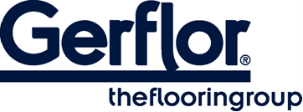 TOPSILENCE DESIGN est un revêtement de sol décoratif basé sur une construction en vinyle et HDF, disponible en dalles et en lames, à bords chanfreinés. Il se compose d’une couche d’usure, d’un film design, d’une couche en PVC pour un meilleur confort de marche, d’un panneau HDF de 6,8mm pour la stabilité et d’une sous-couche en liège de 1,2mm permettant une isolation acoustique jusqu’à 16dB. L’épaisseur totale est de 9,5mm. Il bénéficie d’un traitement de surface en polyuréthane réticulé (PUR+MATT), facilitant l’entretien. TOPSILENCE DESIGN est un revêtement de sol clipsable assemblé avec un système d’emboitement, résistant à l’usage (résidentiel/commercial) de 23/32 selon la norme EN-ISO 16511 et classifié Bfl-s1 pour l’émission de fumée selon EN 13501-1. TOPSILENCE DESIGN ne contient pas de phtalates, à l’exception du contenu recyclé. Il est conforme à REACH. Le taux d’émission de composés organiques est <100µg/m3 (TVOC <28 jours – ISO 16000-6).